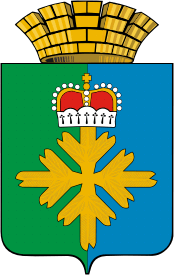 ПОСТАНОВЛЕНИЕАДМИНИСТРАЦИИ ГОРОДСКОГО ОКРУГА ПЕЛЫМО внесении изменений в Реестр мест (площадок) накопления твердых коммунальных отходов на территории городского округа Пелым, утвержденный постановлением администрации городского округа Пелым от 12.07.2019 № 237В соответствии с Федеральным законом от 06 октября 2003 года № 131 - ФЗ «Об общих принципах организации местного самоуправления в Российской Федерации», постановлением Правительства Свердловской области от 31.08.2018 № 1039 «Об утверждении Правил обустройства мест (площадок) накопления твердых коммунальных отходов и ведения их реестра, администрация городского округа ПелымПОСТАНОВЛЯЕТ:1. Внести изменения в Реестр мест (площадок) накопления твердых коммунальных отходов на территории городского округа Пелым, утвержденный постановлением администрации городского округа Пелым от 12.07.2019 № 237 «Об определении мест (площадок) накопления твердых коммунальных отходов на территории городского округа Пелым» изложив его в новой редакции (прилагается).2. Настоящее постановление опубликовать в информационной газете «Пелымский вестник» и разместить на официальном сайте городского округа Пелым в информационно-телекоммуникационной сети «Интернет».3. Контроль за исполнением настоящего постановления возложить на заместителя главы администрации городского округа Пелым Т.Н. Баландину.Глава городского округа Пелым                                                                  Ш.Т. Алиевот 09.07.2020 № 186п. Пелым